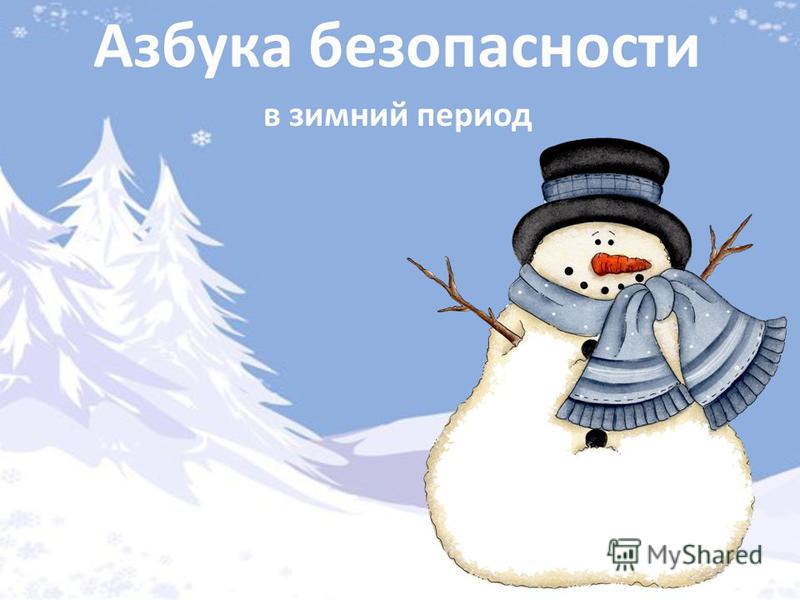 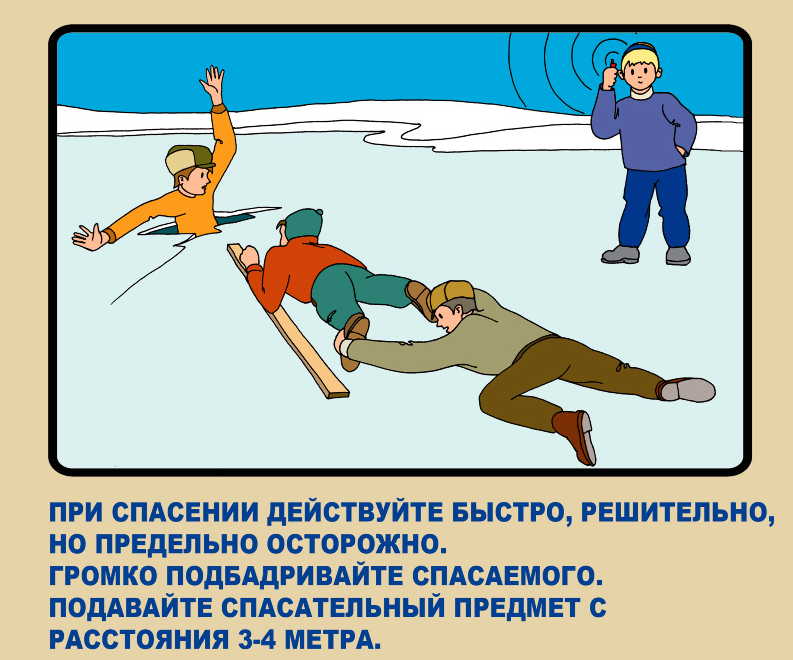 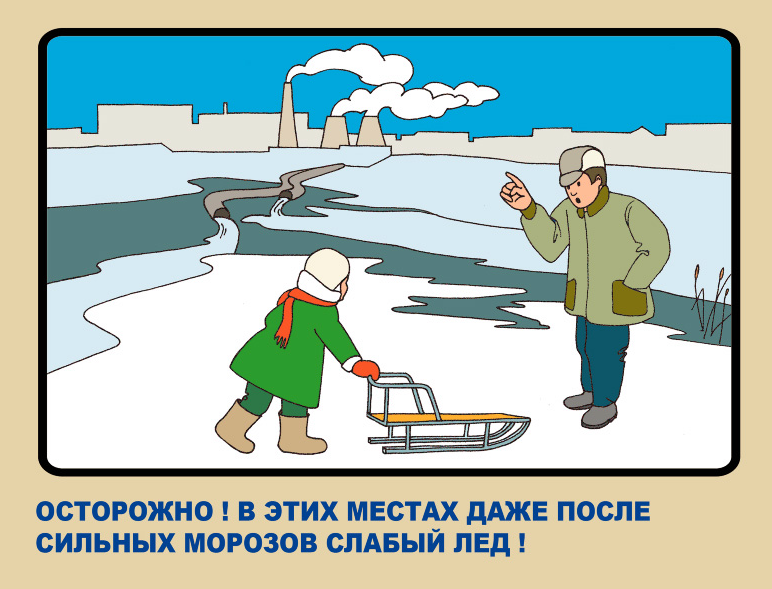 нг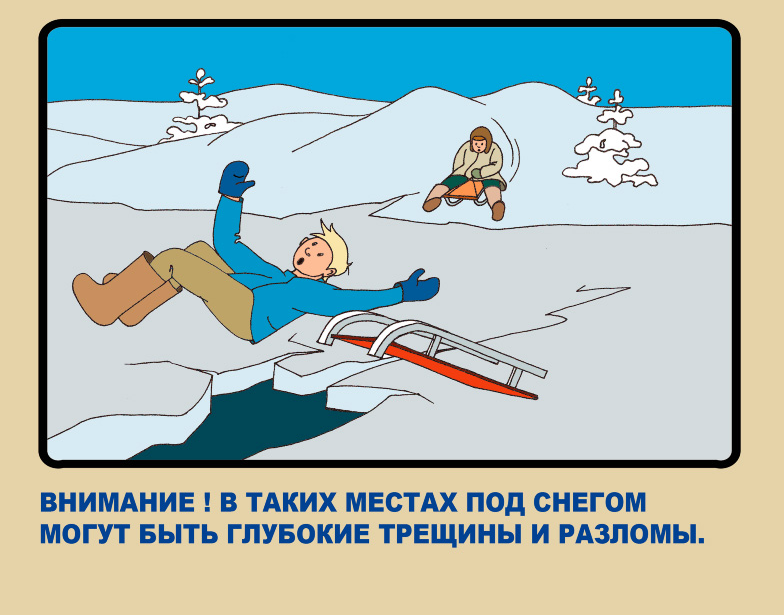 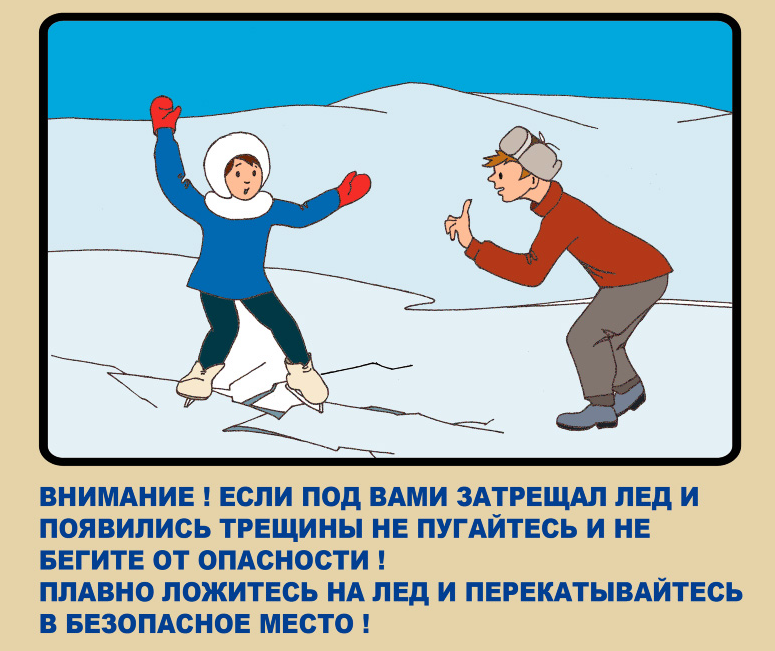 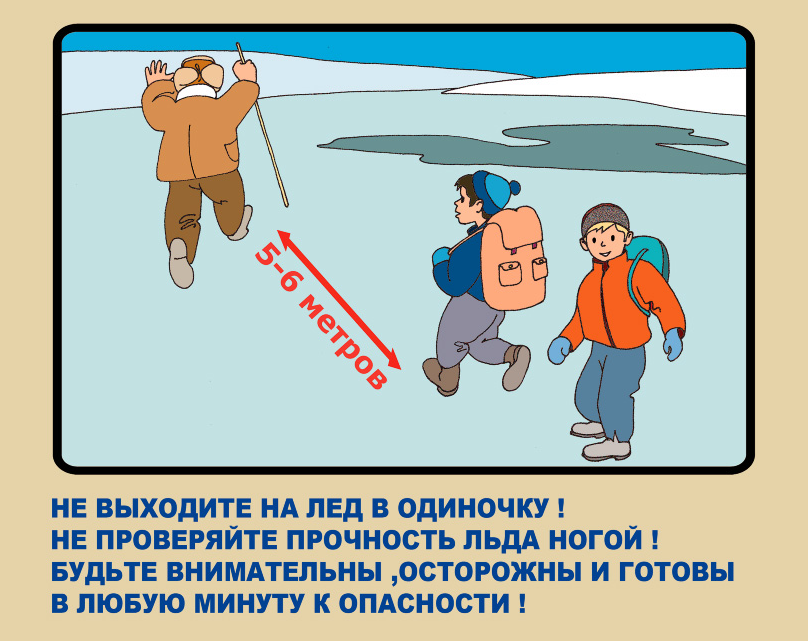 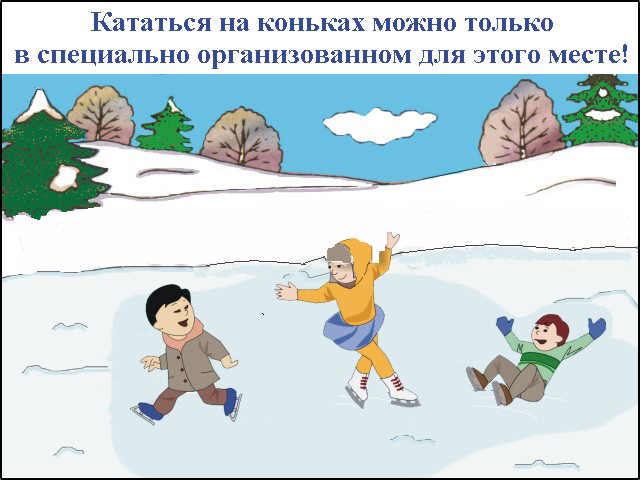 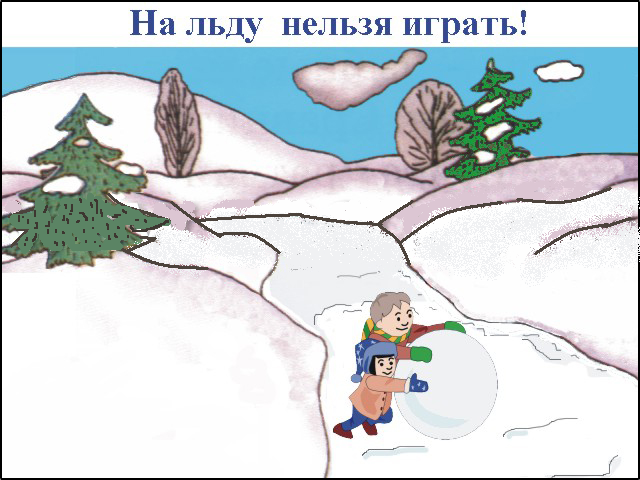 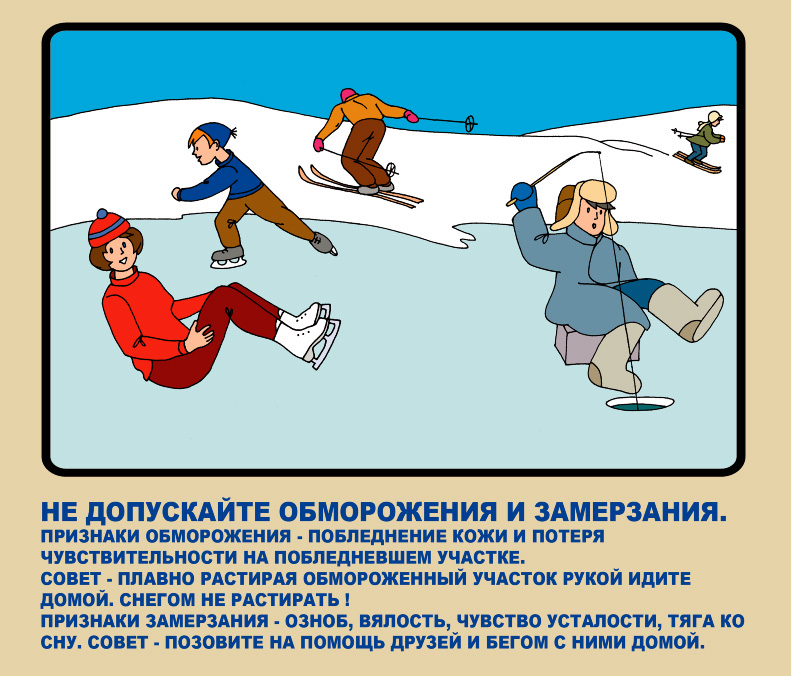 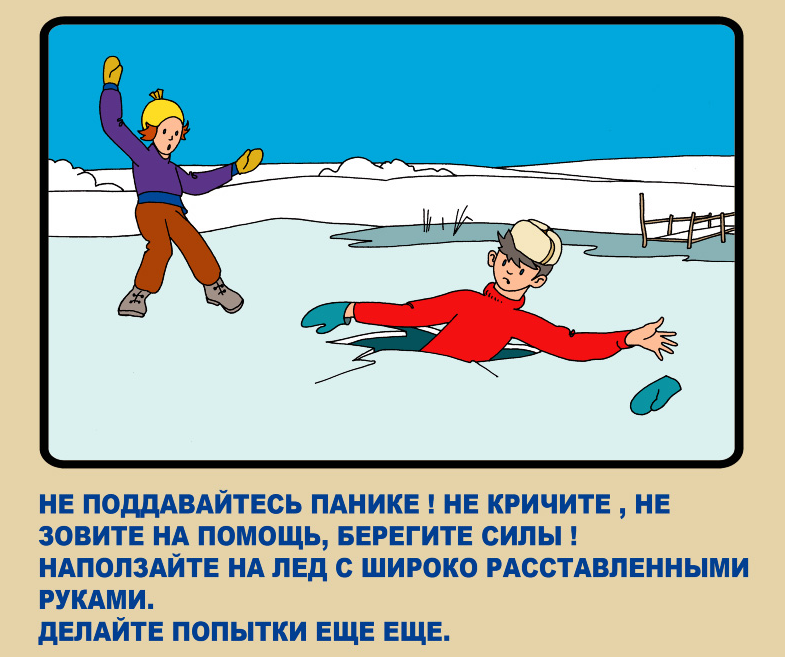 